Орловщина получит более 158 млн. рублей на реализацию проекта «Формирование комфортной городской среды»Соглашения об этом подписаны между правительством Орловской области и Минстроем России. Софинансирование проекта из регионального бюджета в 2018 году составит более 8 млн. рублей. Общий же объём средств на его реализацию из федерального и регионального бюджетов превысит 166 млн. рублей.164 млн. рублей будут направлены на благоустройство территорий муниципальных образований, в том числе площадей, набережных, улиц, пешеходных зон, скверов, парков, других общественных территорий, а также дворовых территорий в 47 городских округах и поселениях региона.Также в рамках подписанного соглашения в 2018 году в посёлке Залегощь, окончен ремонт дворовой территории по адресу улица Максима Горького дом 35 и  завершен первый этап работ по благоустройству мемориала "Скорбящая мать". 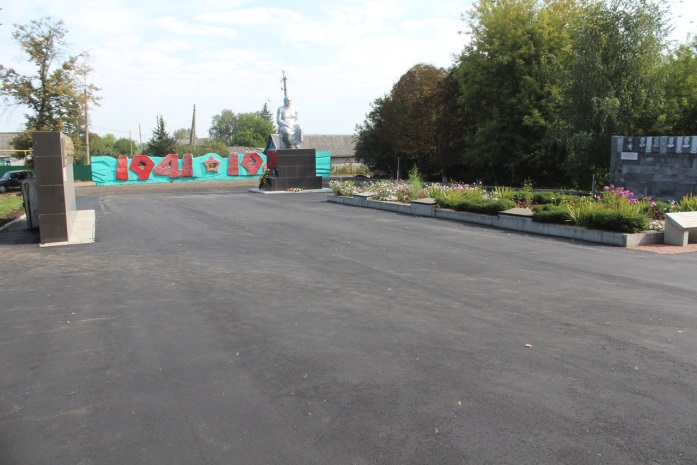 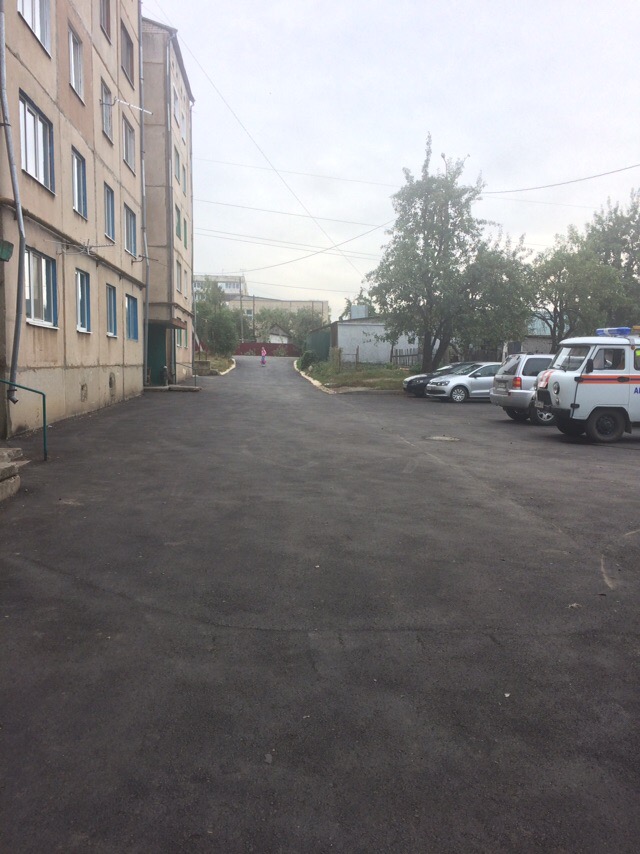 